VSTUPNÍ ČÁSTNázev moduluMetrologie IIKód modulu23-m-4/AG46Typ vzděláváníOdborné vzděláváníTyp modulu(odborný) teoreticko–praktickýVyužitelnost vzdělávacího moduluKategorie dosaženého vzděláníL0 (EQF úroveň 4)Skupiny oborů23 - Strojírenství a strojírenská výrobaKomplexní úlohaMetrologie I - Statistická regulaceObory vzdělání - poznámky23-45-L/01 Mechanik seřizovačDélka modulu (počet hodin)12Poznámka k délce moduluPlatnost modulu od30. 04. 2020Platnost modulu doVstupní předpokladyAbsolvování modulu Metrologie I.JÁDRO MODULUCharakteristika moduluCílem modulu je seznámit žáka s principy 3D odměřování a využívání speciálního systému odměřování a prvky automatického měření. S pravidly a předpisy definující správné a bezpečné používání 3D odměřovacího zařízení. Modul směřuje k dosažení znalostí a dovedností, které jsou potřeba především na specializovaných měrových pracovištích. Výuka je postavena na nutném teoretickém základu s maximálním podílem aktivního využívání 3D odměřovacího přístroje při odměřování vzorových kusů.Očekávané výsledky učeníŽák:samostatně používá tříosý měřicí přístroj 3D souřadnicový stroj a vyhotoví protokol měřenívysvětlí protokol naměřených hodnotzměří zadanou součást a získá hodnoty do protokolu měřeníObsah vzdělávání (rozpis učiva)Metrologie II:správné využívání měřidel a měřící technikyměření hranolovitých součástíměření osových součástípříprava na zpracování úlohy měření k maturitní práciUčební činnosti žáků a strategie výukyTeoretická část:odborný výklad a vysvětlení problematiky měření uvedenými měřidly, zásadami a podmínkami měření, včetně chyb, které se při měření vyskytujíprezentace k problematice základní obsluhy měřících přístrojů, nastavení těchto přístrojů a čtení naměřených hodnot seznámení s ovládáním 3D souřadnicového stroje, kalibrace stroje, nastavování stroje a měřením demo kusůpraktická ukázka žákům měření hranolovitých součástí a měření osových součástíPraktická část:žákům jsou předvedeny praktické ukázky obsluhy, nastavení, měření, čtení naměřených hodnot z příslušných měřidel, včetně ukázek nejčastějších chyb a vypracování protokolu o měření strojírenských součástíCvičení:žák samostatně používá tříosý měřicí přístroj žák měří zadanou sadu součástížák provede zápis do protokolu o měření, včetně vyhodnocení výsledků a statistických výpočtůžák klasifikuje výhody a nevýhody digitalizace měřidelZařazení do učebního plánu, ročník4. ročníkVÝSTUPNÍ ČÁSTZpůsob ověřování dosažených výsledkůZávěrečná modulová prácevypracování kontrolního měřícího protokolu ze 3D souřadnicového stroje, přílohou modulu je komplexní úloha s příkladem zadáníKritéria hodnoceníZávěrečná modulová práce – max 100 %, min 50 %Klasifikace převodem z bodového nebo procentuálního hodnocení:90 – 100 % …. . 184 –   90 % … .. 269 –   83 % … .. 350 –   68 % …. . 4  0 –   49 % … .. 5Doporučená literaturaDVOŘÁČKOVÁ,  Štěpánka, KARÁSEK. Jiří. Strojírenská metrologie I. Liberec : Technická univerzita v Liberci, 2014. 80DVOŘÁČKOVÁ,  Štěpánka, KARÁSEK. Jiří. Strojírenská metrologie II. Liberec : Technická univerzita v Liberci, 2014. 73 sPoznámkyObsahové upřesněníOV RVP - Odborné vzdělávání ve vztahu k RVPMateriál vznikl v rámci projektu Modernizace odborného vzdělávání (MOV), který byl spolufinancován z Evropských strukturálních a investičních fondů a jehož realizaci zajišťoval Národní pedagogický institut České republiky. Autorem materiálu a všech jeho částí, není-li uvedeno jinak, je Otakar Raulím. Creative Commons CC BY SA 4.0 – Uveďte původ – Zachovejte licenci 4.0 Mezinárodní.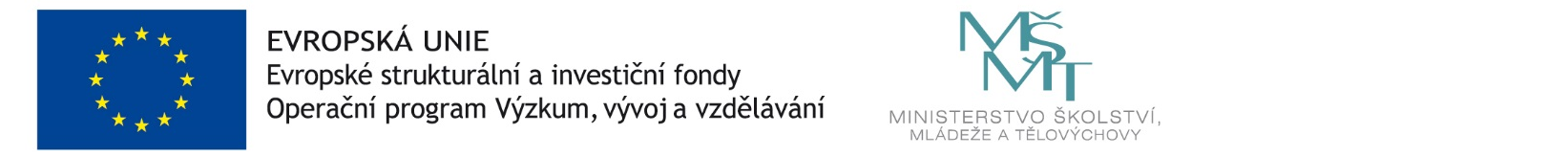 